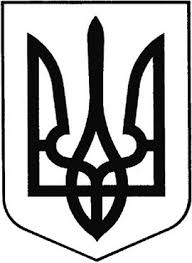 ГРEБІНКІВСЬКА СEЛИЩНА РАДАБілоцeрківського району Київської областіВИКОНАВЧИЙ КОМІТЕТР О З П О Р Я Д Ж E Н Н Явід 30 серпня 2022 року             смт Гребінки                    № 132-ОДПро погодження надання в тимчасове використання приміщення     Керуючись ст. 42 Закону України «Про місцеве самоврядування в Україні», з метою регулювання чисельності безпритульних тварин на території Гребінківської селищної територіальної громади та враховуючи клопотання генерального директора КНП «Гребінківська центральна лікарня» ГОЛУБ Олени Анатоліївни від 30 серпня 2022 року вх. № 71/03-25 ЗОБОВ’ЯЗУЮ:Погодити генеральному директору КНП «Гребінківська центральна лікарня» ГОЛУБ Олена Анатоліївні надання СЕНЬКО Оксані Іванівні в тимчасове використання приміщення (бувше приміщення пральні), яке розташоване за адресою: проспект Науки, 54, смт Гребінки, Білоцерківського району, Київської області на період з 03.09.2022 р. по 06.09.2022 р. для проведення благодійної акції – стерилізації безпритульних тварин.Контроль за виконанням даного розпорядження залишаю за собою.Заступник селищного голови	                   	Олександр ВОЛОЩУК